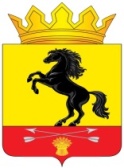                 АДМИНИСТРАЦИЯМУНИЦИПАЛЬНОГО ОБРАЗОВАНИЯ       НОВОСЕРГИЕВСКИЙ РАЙОН         ОРЕНБУРГСКОЙ ОБЛАСТИ                 ПОСТАНОВЛЕНИЕ___20.12.2023_____ №  _945-п____________                  п. НовосергиевкаО корректировке долгосрочных тарифов на питьевую воду (питьевое водоснабжение) и водоотведение и внесении изменений в постановление администрации Новосергиевского района от 17.12.2019  №1185-п (в ред. от 17.12.2020 №1070-п, от 20.12.2021 №960-п, от 03.02.2022 №78-п, от 25.11.2022 №956-п)В соответствии с Федеральным законом от 7 декабря 2011 года   № 416-ФЗ «О водоснабжении и водоотведении», постановлениями  Правительства Российской Федерации  от 13 мая 2013 года № 406 «О государственном регулировании тарифов в сфере водоснабжения и водоотведения», от 29 июля 2013 года № 641 «Об инвестиционных и производственных программах организаций, осуществляющих деятельность в сфере водоснабжения и водоотведения», Законом Оренбургской области от 28.09.2010 № 3822/887-IV-ОЗ «О наделении органов местного самоуправления Оренбургской области отдельными государственными полномочиями в сфере водоснабжения и водоотведения и в области обращения с твердыми коммунальными отходами» (в ред. Законов Оренбургской области от 12.09.2013 N 1742/519-V-ОЗ, от 09.01.2014 N 2112/606-V-ОЗ, от 08.05.2015 N 3203/848-V-ОЗ, от 29.10.2015 N 3398/958-V-ОЗ, от 16.12.2015 N 3558/998-V-ОЗ, от 05.09.2016 N 4044/1111-V-ОЗ, от 23.12.2019 N 2025/539-VI-ОЗ, от 18.08.2021 N 2981/833-VI-ОЗ), приказом ФСТ России от 27 декабря 2013 года №1746-э «Об утверждении методических указаний по расчету регулируемых тарифов в сфере водоснабжения и водоотведения», а также учитывая итоги рассмотрения данного вопроса на заседании комиссии администрации Новосергиевского района по регулированию тарифов организаций коммунального комплекса в сфере водоснабжения и водоотведения и в области обращения с твердыми коммунальными отходами (протокол от 20.12.2023 г. №1):1. Внести в постановление администрации Новосергиевского района от 17.12.2019  №1185-п «Об установлении тарифов на питьевую воду (питьевое водоснабжение) и водоотведение на 2020-2024 годы» изменения и изложить приложение №1 к постановлению в новой редакции согласно приложению к настоящему постановлению.2. Главному специалисту – главному экономисту администрации Новосергиевского района Гостевой Е.Е. обеспечить размещение данного постановления в программе ГИС «ЖКХ» в течение 3-х дней с момента издания постановления.3. Контроль за исполнением настоящего постановления возложить на исполняющего обязанности заместителя главы администрации района  по экономическим вопросам Кривошееву И.И.4. Настоящее постановление вступает в силу со дня его принятия и подлежит размещению на  портале НПА муниципальных образований Новосергиевского района Оренбургской области (сетевое издание), novosergievka.orgГлава администрации района                                                                          А.Н.СкиркоРазослано: Кривошеевой И.И., Гостевой Е.Е., Департаменту Оренбургской области по ценам и регулированию тарифов, МУП «Новосергиевское ЖКХ», АО «Новосергиевский маслозавод», СПК колхоз им. Калинина, СПК «Нестеровский», СПК «Барабановское», Новосергиевскому филиалу ГКУ ЦСПН, орготделу, прокурору.Taрифы на питьевую воду (питьевое водоснабжение) и водоотведениедля организаций, осуществляющих холодное водоснабжение и (или) водоотведение на территории Новосергиевского районаТаблица 1Таблица 2Приложение к постановлению администрации  Новосергиевского района  от   20.12.2023      №  945-п № п/пНаименование регулируемой организацииВид тарифапериодпериодпериодпериодпериодпериодпериодпериодпериодпериод№ п/пНаименование регулируемой организацииВид тарифас 01.01.2020 по29.02.2020с 01.03.2020 по 30.06.2020с 01.07.2020 по 31.12.2020с 01.01.2021 по 30.06.2021с 01.07.2021 по 31.12.2021с 01.01.2022 по 30.06.2022с 01.07.2022 по 30.11.2022с 01.12.2022 по 31.12.2023с 01.01.2024 по 30.06.2024с 01.07.2024 по 31.12.20241.МУП «Новосергиевское ЖКХ»Для потребителей (без НДС)Для потребителей (при применении УСН)Для потребителей (при применении УСН)Для потребителей (при применении УСН)Для потребителей (при применении УСН)Для потребителей (при применении УСН)Для потребителей (при применении УСН)Для потребителей (при применении УСН)Для потребителей (при применении УСН)Для потребителей (при применении УСН)1.МУП «Новосергиевское ЖКХ»Тариф на водоотведение, руб./м321,2324,2025,9425,9426,4626,4627,3629,5529,5530,451.МУП «Новосергиевское ЖКХ»Население (с НДС)Население (при применении УСН)Население (при применении УСН)Население (при применении УСН)Население (при применении УСН)Население (при применении УСН)Население (при применении УСН)Население (при применении УСН)Население (при применении УСН)Население (при применении УСН)1.МУП «Новосергиевское ЖКХ»Тариф на водоотведение, руб./м325,4524,2025,9425,9426,4626,4627,3629,5529,5530,45№ п/пНаименование регулируемой организацииВид тарифапериодпериодпериодпериодпериодпериодпериодпериодпериодпериодпериодпериодпериодпериодпериодпериодпериодпериод№ п/пНаименование регулируемой организацииВид тарифас 01.01.2020 по 30.06.2020с 01.01.2020 по 30.06.2020с 01.07.2020 по 31.12.2020с 01.07.2020 по 31.12.2020с 01.01.2021 по 30.06.2021с 01.01.2021 по 30.06.2021с 01.07.2021 по 31.12.2021с 01.07.2021 по 31.12.2021с 01.01.2022 по 30.06.2022с 01.01.2022 по 30.06.2022с 01.07.2022 по 30.11.2022с 01.07.2022 по 30.11.2022с 01.12.2022 по 31.12.2023с 01.12.2022 по 31.12.2023с 01.01.2024 по 30.06.2024с 01.01.2024 по 30.06.2024с 01.07.2024 по 31.12.2024с 01.07.2024 по 31.12.20241.АО «Новосергиевский маслозавод»Для потребителей (без НДС)Для потребителей (без НДС)Для потребителей (без НДС)Для потребителей (без НДС)Для потребителей (без НДС)Для потребителей (без НДС)Для потребителей (без НДС)Для потребителей (без НДС)Для потребителей (без НДС)Для потребителей (без НДС)Для потребителей (без НДС)Для потребителей (без НДС)Для потребителей (без НДС)Для потребителей (без НДС)Для потребителей (без НДС)Для потребителей (без НДС)Для потребителей (без НДС)Для потребителей (без НДС)Для потребителей (без НДС)1.АО «Новосергиевский маслозавод»Тариф на водоотведение, руб./м321,2021,2021,6221,6221,6221,6222,0522,0522,0522,0522,8022,8024,6224,6224,6224,6225,3625,361.АО «Новосергиевский маслозавод»Население (с учетом НДС)Население (с учетом НДС)Население (с учетом НДС)Население (с учетом НДС)Население (с учетом НДС)Население (с учетом НДС)Население (с учетом НДС)Население (с учетом НДС)Население (с учетом НДС)Население (с учетом НДС)Население (с учетом НДС)Население (с учетом НДС)Население (с учетом НДС)Население (с учетом НДС)Население (с учетом НДС)Население (с учетом НДС)Население (с учетом НДС)Население (с учетом НДС)Население (с учетом НДС)1.АО «Новосергиевский маслозавод»Тариф на водоотведение, руб./м325,4425,4425,9425,9425,9425,9426,4626,4626,4626,4627,3627,3629,5429,5429,5429,5430,4330,432.АО «Новосергиевский маслозавод»Для потребителей (без НДС)Для потребителей (без НДС)Для потребителей (без НДС)Для потребителей (без НДС)Для потребителей (без НДС)Для потребителей (без НДС)Для потребителей (без НДС)Для потребителей (без НДС)Для потребителей (без НДС)Для потребителей (без НДС)Для потребителей (без НДС)Для потребителей (без НДС)Для потребителей (без НДС)Для потребителей (без НДС)Для потребителей (без НДС)Для потребителей (без НДС)Для потребителей (без НДС)Для потребителей (без НДС)Для потребителей (без НДС)2.АО «Новосергиевский маслозавод»Тариф на питьевую воду (питьевое водоснабжение), руб./м320,8920,8921,3021,3021,3021,3021,7221,7221,7221,7222,4622,4624,2624,2624,2624,2624,9824,982.АО «Новосергиевский маслозавод»Население (с учетом НДС)Население (с учетом НДС)Население (с учетом НДС)Население (с учетом НДС)Население (с учетом НДС)Население (с учетом НДС)Население (с учетом НДС)Население (с учетом НДС)Население (с учетом НДС)Население (с учетом НДС)Население (с учетом НДС)Население (с учетом НДС)Население (с учетом НДС)Население (с учетом НДС)Население (с учетом НДС)Население (с учетом НДС)Население (с учетом НДС)Население (с учетом НДС)Население (с учетом НДС)2.АО «Новосергиевский маслозавод»Тариф на питьевую воду (питьевое водоснабжение), руб./м325,0725,0725,5625,5625,5625,5626,0626,0626,0626,0626,9526,9529,1129,1129,1129,1129,9829,983.АО «Новосергиевская МТС»Для потребителей (без НДС)Для потребителей (без НДС)Для потребителей (без НДС)Для потребителей (без НДС)Для потребителей (без НДС)Для потребителей (без НДС)Для потребителей (без НДС)Для потребителей (без НДС)Для потребителей (без НДС)Для потребителей (без НДС)Для потребителей (без НДС)Для потребителей (без НДС)Для потребителей (без НДС)Для потребителей (без НДС)Для потребителей (без НДС)Для потребителей (без НДС)Для потребителей (без НДС)Для потребителей (без НДС)Для потребителей (без НДС)3.АО «Новосергиевская МТС»Тариф на водоотведение, руб./м3Тариф на водоотведение, руб./м319,1919,1919,5519,55-------------3.АО «Новосергиевская МТС»Население (с учетом НДС)Население (с учетом НДС)Население (с учетом НДС)Население (с учетом НДС)Население (с учетом НДС)Население (с учетом НДС)Население (с учетом НДС)Население (с учетом НДС)Население (с учетом НДС)Население (с учетом НДС)Население (с учетом НДС)Население (с учетом НДС)Население (с учетом НДС)Население (с учетом НДС)Население (с учетом НДС)Население (с учетом НДС)Население (с учетом НДС)Население (с учетом НДС)Население (с учетом НДС)3.АО «Новосергиевская МТС»Тариф на водоотведение, руб./м3Тариф на водоотведение, руб./м323,0323,0323,4623,46-------------№ п/п№ п/пНаименование регулируемой организацииВид тарифапериодпериодпериодпериодпериодпериодпериодпериодпериодпериодпериодпериодпериодпериодпериодпериодпериодпериодпериодпериодпериодпериодпериодпериодпериодпериодпериод№ п/п№ п/пНаименование регулируемой организацииВид тарифас 01.01.2020 по 30.06.2020с 01.01.2020 по 30.06.2020с 01.01.2020 по 30.06.2020с 01.07.2020 по 31.12.2020с 01.07.2020 по 31.12.2020с 01.07.2020 по 31.12.2020с 01.01.2021 по 30.06.2021с 01.01.2021 по 30.06.2021с 01.01.2021 по 30.06.2021с 01.07.2021 по 31.12.2021с 01.07.2021 по 31.12.2021с 01.07.2021 по 31.12.2021с 01.01.2022 по 30.06.2022с 01.01.2022 по 30.06.2022с 01.01.2022 по 30.06.2022с 01.07.2022 по 30.11.2022с 01.07.2022 по 30.11.2022с 01.12.2022 по 31.12.2023с 01.12.2022 по 31.12.2023с 01.12.2022 по 31.12.2023с 01.01.2024 по 30.06.2024с 01.01.2024 по 30.06.2024с 01.01.2024 по 30.06.2024с 01.01.2024 по 30.06.2024с 01.07.2024 по 31.12.2024с 01.07.2024 по 31.12.2024с 01.07.2024 по 31.12.20244.4.СПК колхоз им. КалининаДля потребителей (без НДС)Для потребителей (без НДС)Для потребителей (без НДС)Для потребителей (без НДС)Для потребителей (без НДС)Для потребителей (без НДС)Для потребителей (без НДС)Для потребителей (без НДС)Для потребителей (без НДС)Для потребителей (без НДС)Для потребителей (без НДС)Для потребителей (без НДС)Для потребителей (без НДС)Для потребителей (без НДС)Для потребителей (без НДС)Для потребителей (без НДС)Для потребителей (без НДС)Для потребителей (без НДС)Для потребителей (без НДС)Для потребителей (без НДС)Для потребителей (без НДС)Для потребителей (без НДС)Для потребителей (без НДС)Для потребителей (без НДС)Для потребителей (без НДС)Для потребителей (без НДС)Для потребителей (без НДС)Для потребителей (без НДС)4.4.СПК колхоз им. КалининаТариф на питьевую воду (питьевое водоснабжение), руб./м3Тариф на питьевую воду (питьевое водоснабжение), руб./м313,7813,7813,7814,0514,0514,0514,0514,0514,0514,3214,3214,3214,3214,3214,3214,8114,8115,9915,9915,9915,9915,9915,9915,9915,9916,474.4.СПК колхоз им. КалининаНаселение (с учетом НДС)Население (с учетом НДС)Население (с учетом НДС)Население (с учетом НДС)Население (с учетом НДС)Население (с учетом НДС)Население (с учетом НДС)Население (с учетом НДС)Население (с учетом НДС)Население (с учетом НДС)Население (с учетом НДС)Население (с учетом НДС)Население (с учетом НДС)Население (с учетом НДС)Население (с учетом НДС)Население (с учетом НДС)Население (с учетом НДС)Население (с учетом НДС)Население (с учетом НДС)Население (с учетом НДС)Население (с учетом НДС)Население (с учетом НДС)Население (с учетом НДС)Население (с учетом НДС)Население (с учетом НДС)Население (с учетом НДС)Население (с учетом НДС)Население (с учетом НДС)4.4.СПК колхоз им. КалининаТариф на питьевую воду (питьевое водоснабжение), руб./м3Тариф на питьевую воду (питьевое водоснабжение), руб./м316,5416,5416,5416,8616,8616,8616,8616,8616,8617,1817,1817,1817,1817,1817,1817,7717,7719,1919,1919,1919,1919,1919,1919,1919,7619,765.5.СПК «Нестеровский»Для потребителей (без НДС)Для потребителей (без НДС)Для потребителей (без НДС)Для потребителей (без НДС)Для потребителей (без НДС)Для потребителей (без НДС)Для потребителей (без НДС)Для потребителей (без НДС)Для потребителей (без НДС)Для потребителей (без НДС)Для потребителей (без НДС)Для потребителей (без НДС)Для потребителей (без НДС)Для потребителей (без НДС)Для потребителей (без НДС)Для потребителей (без НДС)Для потребителей (без НДС)Для потребителей (без НДС)Для потребителей (без НДС)Для потребителей (без НДС)Для потребителей (без НДС)Для потребителей (без НДС)Для потребителей (без НДС)Для потребителей (без НДС)Для потребителей (без НДС)Для потребителей (без НДС)Для потребителей (без НДС)Для потребителей (без НДС)5.5.СПК «Нестеровский»Тариф на питьевую воду (питьевое водоснабжение), руб./м3Тариф на питьевую воду (питьевое водоснабжение), руб./м317,3217,3217,3217,6617,6617,6617,6617,6617,6618,0118,0118,0118,0118,0118,0118,6218,6220,1120,1120,1120,1120,1120,1120,1120,7120,715.5.СПК «Нестеровский»Население (с  учетом НДС)Население (с  учетом НДС)Население (с  учетом НДС)Население (с  учетом НДС)Население (с  учетом НДС)Население (с  учетом НДС)Население (с  учетом НДС)Население (с  учетом НДС)Население (с  учетом НДС)Население (с  учетом НДС)Население (с  учетом НДС)Население (с  учетом НДС)Население (с  учетом НДС)Население (с  учетом НДС)Население (с  учетом НДС)Население (с  учетом НДС)Население (с  учетом НДС)Население (с  учетом НДС)Население (с  учетом НДС)Население (с  учетом НДС)Население (с  учетом НДС)Население (с  учетом НДС)Население (с  учетом НДС)Население (с  учетом НДС)Население (с  учетом НДС)Население (с  учетом НДС)Население (с  учетом НДС)Население (с  учетом НДС)5.5.СПК «Нестеровский»Тариф на питьевую воду (питьевое водоснабжение), руб./м3Тариф на питьевую воду (питьевое водоснабжение), руб./м320,7820,7820,7821,1921,1921,1921,1921,1921,1921,6121,6121,6121,6121,6121,6122,3522,3522,3524,1324,1324,1324,1324,8524,8524,8524,856.СПК «Барабановское»СПК «Барабановское»Для потребителей (при применении ЕСН)Для потребителей (при применении ЕСН)Для потребителей (при применении ЕСН)Для потребителей (при применении ЕСН)Для потребителей (при применении ЕСН)Для потребителей (при применении ЕСН)Для потребителей (при применении ЕСН)Для потребителей (при применении ЕСН)Для потребителей (при применении ЕСН)Для потребителей (при применении ЕСН)Для потребителей (при применении ЕСН)Для потребителей (при применении ЕСН)Для потребителей (при применении ЕСН)Для потребителей (при применении ЕСН)Для потребителей (при применении ЕСН)Для потребителей (при применении ЕСН)Для потребителей (при применении ЕСН)Для потребителей (при применении ЕСН)Для потребителей (при применении ЕСН)Для потребителей (при применении ЕСН)Для потребителей (без НДС)Для потребителей (без НДС)Для потребителей (без НДС)Для потребителей (без НДС)Для потребителей (без НДС)Для потребителей (без НДС)Для потребителей (без НДС)Для потребителей (без НДС)6.СПК «Барабановское»СПК «Барабановское»Тариф на питьевую воду (питьевое водоснабжение), руб./м3Тариф на питьевую воду (питьевое водоснабжение), руб./м3Тариф на питьевую воду (питьевое водоснабжение), руб./м313,2713,2713,2713,5113,5113,5113,5113,5113,5113,7813,7813,7813,7813,7814,2514,2514,2512,8212,8212,8212,8213,2113,2113,2113,216.СПК «Барабановское»СПК «Барабановское»Население (при применении ЕСН)Население (при применении ЕСН)Население (при применении ЕСН)Население (при применении ЕСН)Население (при применении ЕСН)Население (при применении ЕСН)Население (при применении ЕСН)Население (при применении ЕСН)Население (при применении ЕСН)Население (при применении ЕСН)Население (при применении ЕСН)Население (при применении ЕСН)Население (при применении ЕСН)Население (при применении ЕСН)Население (при применении ЕСН)Население (при применении ЕСН)Население (при применении ЕСН)Население (при применении ЕСН)Население (при применении ЕСН)Население (при применении ЕСН)Население (с учетом НДС)Население (с учетом НДС)Население (с учетом НДС)Население (с учетом НДС)Население (с учетом НДС)Население (с учетом НДС)Население (с учетом НДС)Население (с учетом НДС)6.СПК «Барабановское»СПК «Барабановское»Тариф на питьевую воду (питьевое водоснабжение), руб./м3Тариф на питьевую воду (питьевое водоснабжение), руб./м3Тариф на питьевую воду (питьевое водоснабжение), руб./м313,2713,2713,2713,5113,5113,5113,5113,5113,5113,7813,7813,7813,7813,7814,2514,2514,2515,3915,3915,3915,3915,3915,3915,8515,85